There was an error with the audio file that was originally posted for the August 4, 2020 Council Meeting. This has been corrected by posting the correct audio file on Monday, August 10, 2020. 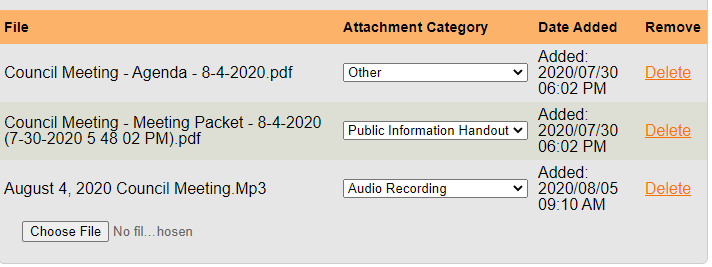 